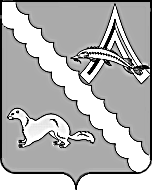 АДМИНИСТРАЦИЯ АЛЕКСАНДРОВСКОГО РАЙОНАТОМСКОЙ ОБЛАСТИПОСТАНОВЛЕНИЕВ соответствие с требованием Федерального закона от 05.03.1992 года № 2446-1 «О безопасности», Федерального закона от 06.03.2006 г № 35-ФЗ «О противодействии терроризму», Указа Президента РФ от 15.02.2006 г. № 116 «О мерах по противодействию терроризму», ПОСТАНОВЛЯЮ:1. Утвердить Положение о рабочей группе при Антитеррористической комиссии муниципального образования Александровского район Томской области по проверке антитеррористической защищенности объектов на территории муниципального образования «Александровский район» согласно приложению №1.2. Утвердить состав рабочей группы при Антитеррористической комиссии муниципального образования Александровского район Томской области по проверке антитеррористической защищенности объектов на территории муниципального образования «Александровский район» согласно приложению №2.3. Настоящее постановление вступает в силу с даты его подписания.4. Контроль за исполнением настоящего постановления возложить на первого заместителя Главы Александровского района Панова С.Ф.Глава Александровского района                                                                        В.П. МумберКалинина А.А.8(38255) 2-55-65Рассылка: в дело-1, членам РГ-5Приложение № 1                                                                                             к постановлению Администрации                                                                                                      Александровского районаТомской области от 12.02.2020 № 161 1. Общие положения1.1. Рабочая группа по проверке антитеррористической защищенности объектов на территории муниципального образования «Александровский район» (далее - Рабочая группа) является постоянно действующим коллегиальным совещательным органом при Администрации Александровского района.1.2. Рабочая группа образована в рамках реализации полномочий органов местного самоуправления муниципального образования «Александровский район» по участию в профилактике терроризма в границах Александровского района.1.3. Рабочая группа в своей деятельности руководствуется Конституцией Российской Федерации, федеральными конституционными законами, федеральными законами, иными нормативными правовыми актами Российской Федерации, законами и нормативными правовыми актами Костромской области, решениями Национального антитеррористического комитета, решениями антитеррористической комиссии Костромской области и города Костромы, Уставом муниципального образования «Александровский район», иными муниципальными правовыми актами, в том числе настоящим Положением.2. Компетенция и полномочия Рабочей группы2.1. Рабочая группа создана в целях участия в работе по выявлению и последующему устранению причин и условий, способствующих совершению террористических актов (профилактике терроризма) на территории муниципального образования «Александровский район».2.2. В рамках выполнения возложенных задач Рабочая группа вправе:а) проводить проверки соответствия зданий (помещений), используемых муниципальными унитарными предприятиями и учреждениями, и прилегающих к ним территорий (далее - объекты) антитеррористическому паспорту такого объекта;б) вносить предложения по корректировке антитеррористического паспорта объекта.2.3. По письменному распоряжению (указанию) Национального антитеррористического комитета Российской Федерации и антитеррористической комиссии Александровского района Рабочая группа может осуществлять проверки, указанные в пункте 2.2 настоящего положения, в отношении объектов иной формы собственности.3. Права и обязанности Рабочей группы3.1. При осуществлении своих полномочий Рабочая группа вправе:а) запрашивать и получать в установленном порядке от руководителей проверяемых учреждений и организаций, отраслевых (функциональных) органов Администрации Александровского района, должностных лиц информацию и документы, необходимые для выполнения возложенных на Рабочую группу полномочий;б) приглашать для участия в заседании Рабочей группы физических и юридических лиц, должностных лиц органов государственной власти и местного самоуправления для дачи пояснений в пределах их компетенции.3.2. Обязанностями Рабочей группы являются:а) своевременное и качественное исполнение установленных полномочий;б) принятие решений в строгом соответствии с действующим законодательством.4. Организация деятельности Рабочей группы4.1. Состав Рабочей группы утверждается и изменяется Главой Александровского района. 4.2. В состав Рабочей группы входят: руководитель рабочей группы, заместитель руководителя рабочей группы, члены рабочей группы.Рабочая группа формируется из числа должностных лиц органов местного самоуправления, должностных лиц правоохранительных и контролирующих органов по согласованию.4.3. Деятельность Рабочей группы осуществляется в форме проверок, проводимых согласно графику, утверждаемому руководителем Рабочей группы.4.4. Руководитель Рабочей группы:а) осуществляет руководство деятельностью Рабочей группы и организовывает ее работу;б) ежеквартально утверждает график проведения проверок объектов;в) утверждает план проверки объекта и акт проверки;г) принимает решение о привлечении при необходимости специалистов, экспертов, представителей хозяйствующих субъектов для обеспечения качественной подготовки к осуществлению проверок;г) информирует, при необходимости, председателя антитеррористической комиссии Александровского района о результатах проверки объектов;
д) осуществляет организационно-техническое обеспечение деятельности Рабочей группы.4.5. В отсутствие руководителя группы его обязанности выполняет заместитель руководителя группы.4.6. Заместитель руководителя Рабочей группы обязан:а) ежеквартально составлять графики проведения проверок объектов и представлять их на утверждение руководителю Рабочей группы не позднее чем за 10 дней до начала очередного квартала;б) составлять планы проведения проверки конкретных объектов;в) доводить до сведения членов рабочей группы графики и планы проведения проверок объектов в течение 3 дней после утверждения их руководителем Рабочей группы;г) обобщать представленные членами Рабочей группы заключения и в пятидневный срок со дня проведения проверки оформлять акт проверки объекта;д) предоставлять акт проверки для утверждения руководителю Рабочей группы;е) доводить до сведения руководителя проверяемого объекта результаты проверки.ж) организовывать контроль за устранением руководителями проверяемых объектов недостатков, изложенных в акте.4.7. В случае отсутствия заместителя рабочей группы его обязанности выполняет руководитель рабочей группы или по его поручению член рабочей группы.4.8. Члены Рабочей группы в течение трех дней со дня проведения проверки представляют заместителю руководителя группы заключения для включения их в акт проверки объекта. В заключении членом рабочей группы дается оценка состояния антитеррористической защищенности объекта по направлению своей деятельности и при необходимости рекомендации по совершенствованию такой защищенности и внесению корректировок в антитеррористический паспорт.4.9. Результаты проверки оформляются актами, подписываемыми заместителем руководителя рабочей группы и членами рабочей группы, принимавшими участие в проверке. Акт проверки утверждается руководителем рабочей группы. В акте проверки дается оценка состояния антитеррористической защищенности объекта и при необходимости рекомендации по совершенствованию такой защищенности и внесению корректировок в антитеррористический паспорт. К акту прилагаются заключения членов рабочей группы, принимавших участие в проверке.4.10. Копия акта проверки не позднее чем через 5 дней со дня утверждения руководителем Рабочей группы направляется руководителю проверяемого объекта.Приложение № 2                                                                                             к постановлению Администрации                                                                                                      Александровского районаТомской области от 12.02.2020 № 161 Состав рабочей группы антитеррористической комиссии в муниципальном образовании «Александровский район» по проверке антитеррористической защищенности объектов на территории муниципального образования «Александровский район».1. Зубкова Елена Викторовна – начальник МКУ Отдел образования Администрации Александровского района Томской области, руководитель рабочей группы;2. Ворсин Вячеслав Геннадьевич – инженер по ТБ и ПО МБУ «Культурно-спортивный комплекс», заместитель руководителя рабочей группы;2. Медведев Александр Викторович – начальник ПСЧ № 34 ПСО ФПС ГПС ГУ МЧС России по Томской области (по согласованию);4. Калинина А.А. – ведущий специалист по ГО и ЧС Администрации Александровского района, секретарь рабочей группы;5. Трощак Наталья Александровна, старший оперуполномоченный ОП «Александровское» МО МВД России «Стрежевской (по согласованию).12.02.2020                                                            № 161с. Александровскоес. АлександровскоеО создании рабочей группы по проверке антитеррористической защищенности объектов на территории муниципального образования «Александровский район» 